СОВЕТ ДЕПУТАТОВ МУНИЦИПАЛЬНОГО ОБРАЗОВАНИЯ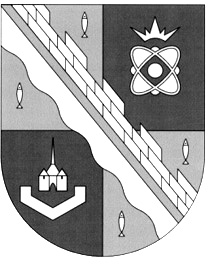 СОСНОВОБОРСКИЙ ГОРОДСКОЙ ОКРУГ ЛЕНИНГРАДСКОЙ ОБЛАСТИ(ТРЕТИЙ СОЗЫВ)Р Е Ш Е Н И Еот 31.01.2018 г. № 13Рассмотрев проект и учитывая обращение жителей 3-го микрорайона города, совет депутатов Сосновоборского городского округаР Е Ш И Л:1. Внести дополнение в «Адресный план реконструкции, ремонта и строительства новых пешеходных дорожек на территории города Сосновый Бор на 2016-2020 годы», утвержденный решением совета депутатов от 27.01.2016 №16 (с учетом изменений и дополнений на 26.12.2017), включив в него дополнительную строку 91 в следующей редакции:2.Настоящее решение вступает в силу со дня принятия.3.Настоящее решение обнародовать на сайте городской газеты «Маяк».Глава Сосновоборского городского округа                                                                А.В. Иванов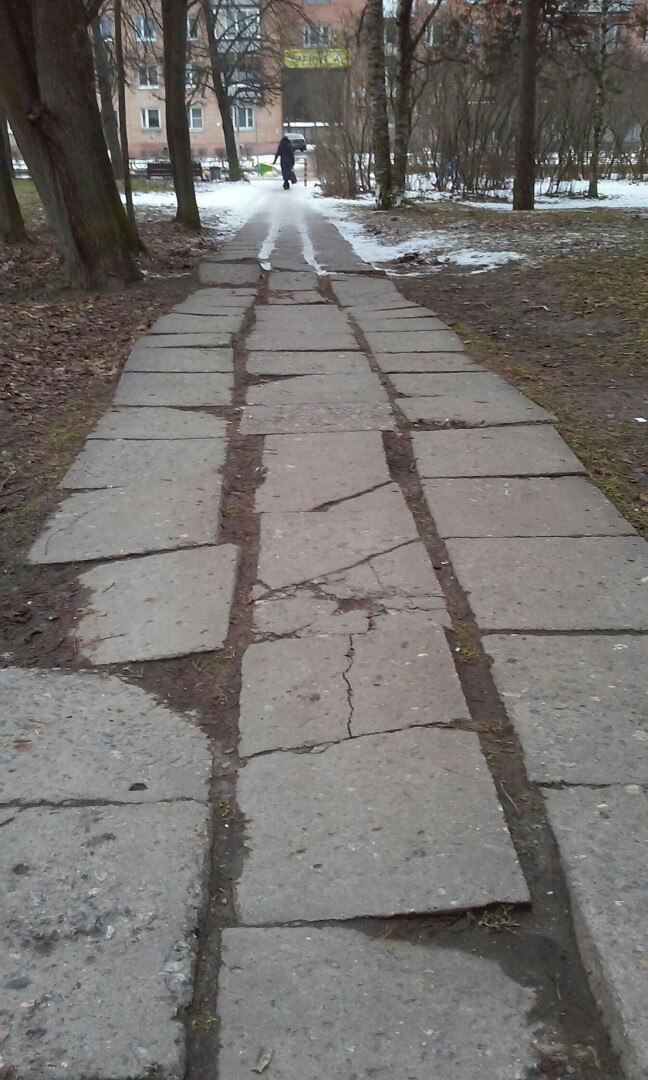 «О внесении дополнений в «Адресный план реконструкции, ремонта и строительства новых пешеходных дорожек на территории города Сосновый Бор на 2016-2020 годы»ОчередностьМеста реконструкции, ремонта и строительства новых пешеходных дорожек91Ремонт пешеходной дорожки от дома №4 по ул. Сибирской в сторону улицы 50 Лет Октября